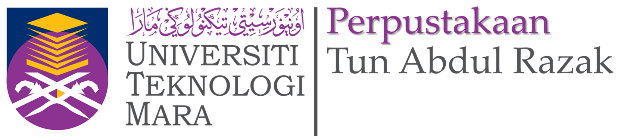 SENARAI PANGKALAN DATA ATAS TALIAN PERPUSTAKAAN TUN ABDUL RAZAK UiTM 2020*Kemaskini : 10 Januari 2020#PANGKALAN DATA ATAS TALIANPENCADANGTARIKHTARIKH#PANGKALAN DATA ATAS TALIANPENCADANGMULA LANGGANANTAMAT LANGGANAN1ACM Digital LibraryFakulti Sains Komputer & Matematik1 Oktober 201931 Disember 20202American Chemical Society (ACS)Fakulti Kejuruteraan Kimia1 Oktober 201930 September 20203American Society of Civil Engineers (ASCE)Fakulti Kejuruteraan Awam1 Oktober 201930 September 20204Britannica Academic OnlineFakulti Pengurusan Maklumat1 Oktober 201930 September 20205CHEMnetBASEAtta-Ur-Rahman  Institute of Natural Products Discovery1 Januari 202031 Disember 20206Clinical KeyFakulti Perubatan1 November 201931 Oktober 20207CLJ LawFakulti Undang-Undang1 Oktober 201930 September 20208EBSCO Academic Search CompleteLangganan Bah. Sitasi & Infometrik JPT1 November 201931 Oktober 20209EBSCO: Cinahl Plus With FulltextFakulti Sains Kesihatan1 Oktober 201930 September 202010EBSCO: Dentistry & Oral Sciences SourceFakulti Pergigian1 Oktober 201930 September 202011EBSCO: Dynamed PlusFakulti Perubatan1 Oktober 201930 September 202012EBSCO: Scientific and Medical Arts ImagebaseFakulti Pergigian1 Oktober 201930 September 202013EBSCO: Sport Discuss with FulltextFakulti Sains Sukan1 Oktober 201930 September 202014EBSCO: MEDLINE CompleteFakulti Perubatan1 Oktober 201930 September 202015Eikon With DatastreamFakulti Perakaunan15 September 201914 September 202021Emerald eJurnal CollectionPTAR1 Oktober 201930 September 202022HeinOnline International Core CollectionFakulti Undang-Undang1 Oktober 201930 September 202023IEEE Explore DigitalFakulti Kejuruteraan Elektrik15 September 201929 Januari 202124JSTORFakulti Undang- Undang1 Januari 202031 Disember 202025Lexis Advance MalaysiaFakulti Undang-Undang1 Oktober 201930 September 201926Lexis Advance Malaysia (Add On Content 6 Judul)Fakulti Undang-Undang1 Januari 202031 Disember 202027Library Of Congress Classification WebPTAR1 Oktober 201930 September 201928Nielson Book DataPTAR1 Oktober 201930 September 201929ProQuest ABI INFORM CompletePTAR1 Oktober 201930 September 202030ProQuest Dissertation & ThesisPTAR1 Disember 201931 Oktober 202131ProQuest Education Journal and ERIC PlusPTAR1 Oktober 201930 September 202032Proquest Music Periodicals DatabasePTAR1 Oktober 201930 September 202033Proquest Performing Arts Periodicals DatabasePTAR1 Oktober 201930 September 202034RDA ToolkitPTAR1  Oktober 201930 September 202035ReaxysFakulti Sains Gunaan1 Januari 202031 Disember 202036SAGE PremierFakulti Sains Pentadbiran & Pengajian Polisi1 Januari 202031 Disember 202037SAGE SRMOFakulti Sains Pentadbiran & Pengajian Polisi1 Januari 202031 Disember 202038Science DirectPTAR15 September 201914 September 202039ScopusLangganan Bah. Sitasi & Infometrik JPT1 November 201931 Oktober 202040UpToDateFakulti Perubatan1 Disember 201730 November 201941Web Of Science (Web Of Science, Journal Citation Report dan EndNote X9)Accounting Research Institute (ARI)1 Ogos 201931 Julai 2020